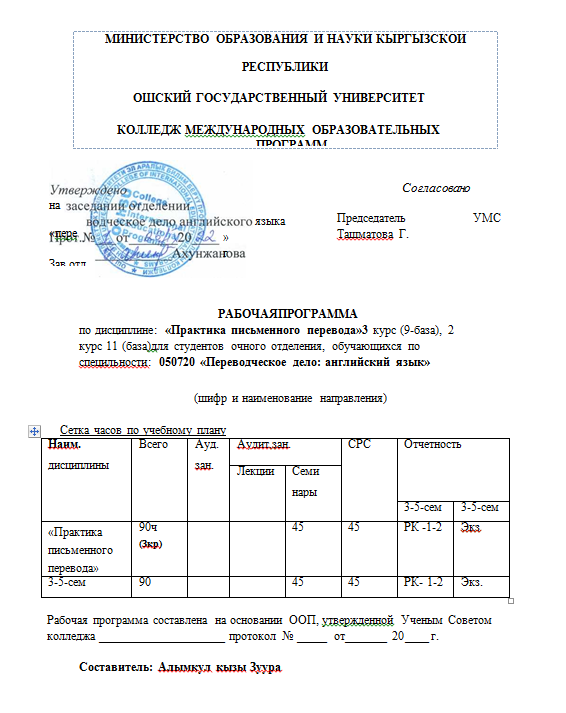 1.Цель дисциплины «Практика письменного перевода» заключается вформировании у обучаемых лингвистической и переводческой компетенцийдля обеспечения эквивалентного письменного перевода в условияхмежъязыковой коммуникации.2. Результаты обучения и компетенции, формируемые в процессе изучения дисциплины3.Место дисциплины в структуре ООПДисциплина  “Практика письменного перевода”3 курс (9 база) 2 курс (11-база) колледж относится к базовой части цикла профессиональных дисциплин, согласно государственному образовательному стандарту базового профессионального образования по специальности: иностранный язык. Материал отбирается на основе принципа правильного фонетического применения фонетических правил и приемов для выражения собственных мыслей и возможности обмена мнениями. Курс направлен на получение основной информации по теории фонетики английского языка, ознакомление с различными теориями и подходами в формулировании и трактовке основных фонетических правил. 4.  Карта компетенций дисциплины в разрезе тем5. Технологическая карта дисциплины «Практике письменного перевода»6.Карта накопление баллов « Практике письменного перевода»7.  Тематический план распределения часов по видам занятий  8.  Программа   дисциплиныДисциплина «Практика письменного перевода» 9 база на третьем курсе, 11 база 2 курсе охватывает 45 часов аудиторной работы, 45 ч СРС. В конце курса проводится экзамен.9. Цели и результаты обучения по темамдисциплины    10. Информация по оценке11. Образовательные технологии	На занятиях по практике речи необходимо уделяется большое внимание всем аспектам обучения речевой деятельности: аудированию, чтению, говорению, письму. При этом подбор материала для усвоения отвечает следующим требованиям:Аудио материал аутентичный, т.е. предъявляются образцы речи носителей языка. Тексты для чтения  монологические и диалогические. С методической точки зрения тексты представляют собой пример решения одной или нескольких коммуникативных задач.При обучении письму опор идет на образцы  письменных текстов разного функционального характера: личное и неформальное письмо,  эссе и т.д. материалы ориентированы на культуру страны изучаемого языка, содержат достаточный объем лингвострановедческой информации.     12. Учебно-методическое и информационное обеспечение дисциплины «Практический курс английского языка (английский язык) (1 курс колледж)»а) основнаялитература:Миньяр-Белоручева А.П., Учебник устного перевода –М.:Экзамен 2003Бурак А.Л Введение в практику письменного перевода с русского языка на английскийб)дополнительная литература:BretHarte “Tales”M.A. Ganshina “English grammar’E.M. Gordon, I.P. Krylova “A grammar of present-day English”A.S. Sookyan “Exercises in Modern English”в) Интернет-ресурсы:1. www.lingualeo.com2. www.duolingo.com3. www.Englishspeak.com4.En.lingoo.com13. Политика выставления балловВ соответствии  с  картой накопления баллов,  студент может набирать  баллы по всем видам  занятий.  На практических занятиях  за квизы, диктант, выполнение упражнений, сочинений, конспектов студенты могут получить максимум 10 баллов;   СРС  за выполнение домашних заданий, эссе, презентации, топики, а также за внеаудиторную работу получают максимум 10 баллов;  за рубежный контроль – максимум 10б  за написание тестов, на основе двух текущих контролей; итоговый контроль -  максимум 40б  за письменный и устный опрос по пройденным темам на основе билетов.	Выставление оценок на экзаменах осуществляется на основе принципов объективности, справедливости, всестороннего анализа качества знаний студентов, и других положений, способствующих повышению надежности оценки знаний обучающихся и устранению субъективных факторов.В соответствии с действующими нормативными актами и рекомендациями Министерства образования и науки КР устанавливаются следующие критерии выставления оценок на экзаменах по гуманитарным, естественным, техническим и другим дисциплинам:- оценка "отлично" выставляется студенту, который обнаружил на экзамене всестороннее, систематическое и глубокое знание  учебно-программного материала, умение свободно выполнять задания, предусмотренные программой, который усвоил основную литературу и ознакомился с дополнительной литературой, рекомендованной программой. Как правило, оценка "отлично" выставляется студентам, усвоившим взаимосвязь основных понятий дисциплины и их значений для приобретаемой профессии, проявившим творческие способности в понимании, изложении и использовании учебно-программного материала;- оценка "хорошо" выставляется студенту, который на экзамене обнаружил полное знание учебно-программного материала, успешно выполнил предусмотренные в программе задания, усвоил основную литературу, рекомендованную в программе. Как правило, оценка "хорошо" выставляется студентам, показавшим систематический характер знаний по дисциплине и способным к их самостоятельному выполнению и обновлению в ходе дальнейшей учебной работы и профессиональной деятельности;- оценка "удовлетворительно" выставляется студенту, обнаружившему знание основного учебного материала в объеме, необходимом для дальнейшей учебы и предстоящей работы по профессии, справляющемуся с выполнением заданий, предусмотренных программой, который ознакомился с основной литературой, рекомендованной программой. Как правило, оценка "удовлетворительно" выставляется студентам, допустившим погрешности в ответе на экзамене и при выполнении экзаменационных заданий, но обладающим необходимыми знаниями для их устранения под руководством преподавателя;- оценка "неудовлетворительно" выставляется студенту, обнаружившему пробелы в знаниях основного учебно-программного материала, допустившему принципиальные ошибки в выполнении предусмотренных программой заданий, не ознакомившемуся с основной литературой, предусмотренной программой, и не овладевшему базовыми знаниями, предусмотренными по данной дисциплине и определенными соответствующей программой курса (перечень основных знаний и умений, которыми должны овладеть студенты, является обязательным элементом рабочей программы курса).12. Учебно-методическое и информационное обеспечение  дисциплины   SPEAKINGRUBRIC:Pronunciation:5-  Phoneticallycorrect. Almosterror-free.4-  Comprehensible, generally correct. 3-  Frequent errors that confuse listener and require guessing at  meaning             2-  Many errors that interfere with comprehensibility.                                          1- Most utterances contain errors and are incomprehensible.          Grammar:       5-Nogrammatical errors. Speaker self-corrects without hesitation.                   4- Two or fewer syntax errors. Minor errors that don’t impede com-n.3- Frequent errors. Self-corrects on some                                                              2-Many errors (agreement, verb forms).Errors in basic structures.1-Most structures incorrect.Constant use of infinitive; no conjugation.Vocabulary: 5-Very good; wide range. Uses appropriate and new words, expressions.                                                                                                                                                                                     4-Good appropriate vocabulary. Generally good response. 3-Vocabulary is just adequate to respond. No attempt to vary expressions.                                                 2-Inadequate vocabulary or incorrect use of lexical items.Commun-n difficult. 1-Doesn’t complete responses. Responses one or two words in length.   Vocabulary repeated. READING RUBRIC 5-Interprets and uses challenging texts, comprehends mature voc.understands meaning of a text; reads textual materials with empathy. Analyzes sources critically and objectively, cross checking for  differences, conflicts.    4-Develops an extended understanding of the topic based on using multiple sources.  Understands both literal and figurative meaning of the text. Begins to evaluate or question sources independently or in a peer group.3-Gathers details and information by reading several texts. Develops a    comprehensive, yet literal interpretation of material  collected. Evaluates or   questions information with the assistance.2-Reads information from several texts, only if supported by activities. Understands basic info contained in texts, with assistance.  Uses models for evaluation or questioning texts, with assistance if  necessary. LISTENING RUBRIC    5- The listener shows exceptional ability to summarize the main idea .Can identify the purpose and point of view. Listener can draw conclusions based on the presentation. 4- The listener demonstrates and advanced ability to summarize the main idea and  supporting arguments. Can identify the speaker’s purpose and point of view. Listener can draw conclusions based on  the presentation.  3-The listener is proficient in demonstrating an advanced ability to summarize the  main idea and supporting arguments. Can identify the  speaker’s purpose and  point of view. Listener can draw conclusions based on the presentation. 2-The listener demonstrates minimal ability to summarize the main idea  and  supporting arguments. Can identify the speaker’s purpose and  point of view. Listener can draw conclusions based on the  presentations.                                                                                                                                     1-The listener cannot identify main ideas and supporting arguments or draw conclusions about the presentationsDICTATION  ERRORS :    1-3  = ”5”       4-5 = ”4”       6- 7 = “ 3”        more than 7 = “2”CRITERIA for TEST ASSESSMENT:  All 30 tasks.                                                                                27-30 =”5”    24-26 = “4”     20-23 = “3”  below19 = “2” Код  РО  и его формулировка Код компетенции ООП и их формулировка   РО дисциплины (РОд)                     и их формулировкаРО  2- Способен применять на практике теории перевода и понимать переводческие проблемы и осуществлять письменный и устный перевод, используя информационно коммуникативные технологии, математическому  способами.ОК 2 -Уметь  организовать  собственную  деятельность,  выбирать  методы  и способы  выполнения  профессиональных  задач,  оценивать  их эффективность и качество;ПК 4- Осуществляет устный и письменный перевод соответствующего уровня с родного и официального языка на изучаемый и обратноПК 6- Умеет проводить первичный анализ письменной и устной речи изучаемого иностранного языка соотвтетственного уровняЗнает особенности фонетического строя  изучаемого языка.Умеетправильно  пользоваться  электронными словарями.Знаетбазовый фонетический минимум для правильного строения речи. Умеет вести беседу на изучаемом языке , выражать свою мысль , соблюдая все нормы.№Разделы и названиятемы
Кол-во
час.                       Компетенции                        Компетенции                        Компетенции                        Компетенции №Разделы и названиятемы
Кол-во
час.ОК-2ПК-4ПК-6Σ общееколичество компетенций1Процесс перевода и причины типичных ошибок «Механизм» перевода2ч+12План перевода2ч+13Технический перевод2ч+14Синтаксические трудности при переводе2ч++25Перестройка предложении.2ч+16Компрессия 2ч+17Использование действительного залога вместострадательного2ч+18Использование «вводящих оборотов»2ч+19Использование инверсии2ч+110Общая перестройка структуры предложения2ч+111Трудности перевода инфинитива, герундия и причастия2ч+112Перевод кинематографической речи, дублирование фильмов и мультфильмов2ч+113Изменения порядка слов в связи с различиями синтаксических функции некоторых частей речи 2ч+114Лексические трудности при  переводе2ч+115Лексико-семантические и фразеологические проблемы перевода 2ч+116Эллиптические предложения2ч+117Основные приемы адекватной замены2ч+118Перевод устойчивых словосочетаний и клише 2ч+119Виды медицинского перевода2ч+120Перевод документов для медицинского оборудования и лекарственных препаратов2ч+121Перевод научных исследовании 2ч+122Перевод документации пациента2ч+123Грамматические проблемы перевода 1ч+1Всего :45ч+1ТКТКРазделы № и название темыРазделы № и название темыКоличество часовКоличество часовКоличество часовСем н.бСем н.бСем н.бСРС Час.баллыОбщее количество компетенцииМодуль 1 Модуль 1 Модуль 1 Модуль 1 Модуль 1 Модуль 1 Модуль 1 Модуль 1 Модуль 1 Модуль 1 Модуль 1 Модуль 1 Модуль 1 Модуль 1 Модуль 1 ТК-1ТК-1Тема -1Тема -12220,90,90,920,31РК  -  10РК  -  10ТК-1ТК-1Тема -2Тема -22220,90,90,920,31РК  -  10РК  -  10ТК-1ТК-1Тема -3Тема -32220,90,90,920,31РК  -  10РК  -  10ТК-2ТК-2Тема -4Тема -42220,90,90,920,31ТК-2ТК-2Тема -5Тема -52220,90,90,920,31ТК-2ТК-2Тема -6Тема -62220,90,90,920,31Тема-7Тема-7220,90,90,920,31ТК-3Тема -8Тема -8Тема -82220,90,90,920,31ТК-3Тема-9Тема-9Тема-92220,90,90,920,31ТК-3Тема-10Тема-10Тема-102220,90,90,920,31ТК-3Тема-11Тема-11Тема-1122211120,31ТК-4ТК-4Тема-12Тема-1222111220,31К  -  10К  -  10ТК-4ТК-4Тема -13Тема -1322111220,31К  -  10К  -  10ТК-4ТК-4Тема -14Тема -1422212220,31К  -  10К  -  10ТК-4ТК-4Тема-15Тема-1522212220,31К  -  10К  -  10ТК-4ТК-4Тема-16Тема-1622212220,31К  -  10К  -  10МОДУЛЬ 1 МОДУЛЬ 1 ВСЕГО:ВСЕГО:323232153232325К  -  10К  -  10ТК-5ТК-5Тема-17Тема-172222,12220,71РК-10РК-10ТК-5ТК-5Тема -18Тема -182222,12220,71РК-10РК-10ТК-5ТК-5Тема-19Тема-192222,12220,71РК-10РК-10ТК-6ТК-6Тема-20Тема-202222,12220,71РК-10РК-10ТК-6ТК-6Тема -21Тема -212222,22220,71РК-10РК-10ТК-6ТК-6Тема -22Тема -222222,22220,81РК-10РК-10ТК-6ТК-6Тема -23Тема -231112,2111231РК-10РК-10МОДУЛЬ 2 МОДУЛЬ 2 Всего:Всего:13131315131313512РК-10РК-10  Всего часовПракт. (семин.)СРСмодуль 1(22 ч., 30 б.)модуль 1(22 ч., 30 б.)Модуль 2(23ч. 30б) Модуль 2(23ч. 30б) Модуль 2(23ч. 30б) Экз.  Всего часовПракт. (семин.)СРСАуд. часыСРСАуд. часыАуд. часыАуд. часы  Всего часовПракт. (семин.)СРСПрактикаСРСПрактикаПрактикасрс454522 ч.22ч..23 ч  .23 ч  23чБаллыБаллыБаллы15б.5 б.15б5б40бИтого модулейИтого модулейИтого модулейК1 =10+15+5=30бК1 =10+15+5=30бК2=10+15+5=30бК2=10+15+5=30бК2=10+15+5=30бК1+К2= 30+30+40  = 100б№Наименование разделов, тем           дисциплиныВсегоПракСРСОбр.технологииОценоч.средства№Наименование разделов, тем           дисциплиныВсего5 семестр 4545МШ, дискуссия, презентация, групповая работа Модуль 1Модуль 1Модуль 1Модуль 1Модуль 1Модуль 11Процесс перевода и причины типичных ошибок «Механизм» перевода2ч2чМШ, Дпересказ2План перевода2ч2чП, ГРПеревод текста3Технический перевод2чпрезентация4Синтаксические трудности при переводе2ч2чМШ, ДПеревод текста5Перестройка предложении.2ч2чП, ГР Презинта-ция6Компрессия 2ч2чПигры7Использование действительного залога вместострадательного2ч2чМШ, Ппересказ8Использование «вводящих оборотов»2ч2чМШ, Дппт9Использование инверсии2ч2чП, ГРпересказ10Общая перестройка структуры предложения2чМШ, Дпересказ11Трудности перевода инфинитива, герундия и причастия2ч2чМШ, Дпересказ12Перевод кинематографической речи, дублирование фильмов и мультфильмов2ч2чП, ГР презентация13Изменения порядка слов в связи с различиями синтаксических функции некоторых частей речи 2ч2чППеревод текста14Лексические трудности при  переводе2ч2чМШ, ППрезента-ция15Лексико-семантические и фразеологические проблемы перевода 2ч2чМШ, Дигры16Эллиптические предложения вода2ч2чП, ГРпересказМодуль 13232тест17Основные приемы адекватной замены2чП, ГРппт18Перевод устойчивых словосочетаний и клише 2ч2чМШ, Дпересказ19Виды медицинского перевода2ч2чП, ГР пересказ20Перевод документов для медицинского оборудования и лекарственных препаратов2ч2чПпересказ21Перевод научных исследовании 2ч2чМШ, Ппересказ22Перевод документации пациента2ч2чМШ, Дппт23Грамматические проблемы пере1ч1чП, ГРпересказМодуль 21313тестВсего:4545№ТемаСодержание1Процесс перевода и причины типичных ошибок «Механизм» перевода1)Механика перевода; 2) Буквальный перевод; 3) Контекст2План переводаПравила составления плана:1) каждый пункт плана должен быть названием соответствующей части текста;2) все пункты плана должны быть логически связаны между собой, и эта связь должна быть выражена формально;3) равноправные пункты плана должны обозначаться в одной системе.3Технический переводТехнический перевод – это перевод, используемый для обмена специальной научно-технической информацией между людьми, говорящими на разных языках.Из всего изложенного следует, что переводчик должен:1) знать хотя бы один иностранный язык в степени, достаточной для понимания;2) знать другой язык (обычно родной) в степени, достаточной для грамотного изложения;3) уметь пользоваться рабочими источниками информации;4) уметь делать различные виды перевода.4Синтаксические трудности при переводеДля того чтобы научиться грамотно переводить, необходимо иметь не только общую языковую подготовку, но и овладеть основами перевода. В основе правильного перевода лежит принцип адекватности – соответствия текста перевода тексту оригинала, т.е. точная передача содержания английского текста на русский язык с максимальнымсохранением стилистических особенностей оригинала.5Перестройка предложении.В английском языке принято различать по составу пять основных типов предложений:1. Подлежащее – сказуемое – обстоятельство.2. Подлежащее – сказуемое – прямое дополнение.3. Подлежащее – сказуемое – косвенное дополнен4. Подлежащее – глагол-связка – предикативный член5. Подлежащее – сказуемое – прямое дополнение – объектно-предикативный член6Компрессия«Компрессия текста – преобразование исходного текста с целью придать ему более сжатую форму.7Использование действительного залога вместо страдательногоПри наличии весьма очевидного, подразумеваемого деятеля (агента действия) в английском предложении страдательный залог может быть заменен действительным без какого-либо заметного изменения в характере сообщаемой информации.8Использование «вводящих оборотов»К вводящим оборотам обычно относятся обороты типа из... сообщают, как стало известно, из хорошо информированных источников стало известно, есть все основания полагать... и т. д.9Использование инверсииЯвление инверсии предполагает расположение слов в обратном порядке по отношению к их обычному расположению. Инверсия, в отличие от прямого порядка слов в английском предложении, заключается в постановке глагола и других элементов предложения перед подлежащим,что, конечно, привлекает к этим элементам особое внимание читателя, придает стилю образность и эмоциональную экспрессивность.10Общая перестройка структуры предложенияРазличного рода перестройки предложения требуют постоянного учета особенностей структуры английского предложения.11Трудности перевода инфинитива, герундия и причастия1)употребление инфинитива в функции обстоятельства цели, когда английский инфинитив нельзя передать в переводе той же формой2)употребление инфинитива в качестве определения, который в таких случаях чаще всего переводится на русский язык придаточным определительным предложением.12Перевод кинематографической речи, дублирование фильмов и мультфильмовОдним из аспектов, составляющих коммерческий и творческий успех любого кино- или мультфильма за рубежом, является его качественный перевод на другие языки. В настоящее время наиболее распространёнными являются следующие виды перевода кино- и мультфильмов: профессиональный дубляж, перевод с помощью субтитров.13Изменения порядка слов в связи с различиями синтаксических функции некоторых частей речи1.Зависимость порядка слов от «центра высказывания» («логического ударения») предложения2.Изменение порядка слов в зависимости от сказуемого3.Изменение порядка слов в связи с различиями синтаксическихфункций некоторых частей речи14Лексические трудности при  переводеЭквивалентыТермины, собственные имена и географические названия.Перестановки (изменение порядка слов).15Лексико-семантические и фразеологические проблемы переводаПеревод неологизмовПеревод без эквивалентной лексикиПеревод фразеологических единиц16Эллиптические предложения Эллиптические предложения, некоторые причастные обороты и бессоюзные придаточные предложения также представляют известную трудность для перевода.17Основные приемы адекватной заменыПриемы достижения адекватности перевода путем нахождения лексико-фразеологических соответствий в результате (а) конкретизации недифференцированных и абстрактных понятий; (б) логического развития понятий; (в) антонимического перевода; (г) компенсации. 18Перевод устойчивых словосочетаний и клишеОдной из особенностей словарного состава любого языка является способность вступать в различные сочетания.19Виды медицинского переводаОна разделяется на несколько крупных направлений: профилактика, клиническая медицина, фармакология и фармацевтика, микробиология. К специальным областям относятся: судебная медицина, геронтологическая, спортивная, аэрокосмическая, медицина катастроф и другие.20Перевод документов для медицинского оборудования и лекарственных препаратовДокументация медицинского оборудования нередко требует коллективной работы специалистов: над ней трудятся не только лингвисты, но и программисты, инженеры, юристы. Современные аппараты очень сложны по своему устройству.21Перевод научных исследованииПереводчики одними из первых узнают о новых открытиях иностранных ученых, о последних разработках в борьбе с распространёнными заболеваниями, о действиях и исследованиях новых лекарственных препаратов.22Перевод документации пациентаВыезд в любую страну требует тщательной подготовки медицинских документов больного. Для иностранных клиник обычно переводят: истории болезни, эпикризы, выписки о ранее проведенном лечении, протоколы операций, результаты анализов и описания рентгенологических снимков.23Грамматические проблемы переводаГрамматические трудности перевода обуславливаются тем, что грамматические явления разных языков отличны, хотя в отдельных отношениях могут представлять некоторое сходство. Воспроизведение грамматической формы подлинника не может быть целью перевода, т. к. его цель – передача мысли.Практика 1Процесс перевода и причины типичных ошибок «Механизм» переводаПрактика 1Процесс перевода и причины типичных ошибок «Механизм» переводаПрактика 1Процесс перевода и причины типичных ошибок «Механизм» переводаКомпетенцииКомпетенцииПК 4- Осуществляет устный и письменный перевод соответствующего уровня с родного и официального языка на изучаемый и обратноРодРодЗнает особенности фонетического строя  изучаемого языка.Цели   темыЦели   темыСпособен применять на практике теории перевода и понимать переводческие проблемы и осуществлять письменный и устный перевод, используя информационно коммуникативные технологии, математическому  способамиПрактика 2План переводаПрактика 2План переводаПрактика 2План переводаКомпе-тенцииКомпе-тенцииПК 6- Умеет проводить первичный анализ письменной и устной речи изучаемого иностранного языка соотвтетственного уровняРодРодУмеет работать в команде и правильно применять приобретенные знания.Цели     темыЦели     темыСпособен применять на практике теории перевода и понимать переводческие проблемы и осуществлять письменный и устный перевод, используя информационно коммуникативные технологии, математическому  способами.Пракика3Технический переводПракика3Технический переводПракика3Технический переводКомпе-тенцииКомпе-тенцииПК 4- Осуществляет устный и письменный перевод соответствующего уровня с родного и официального языка на изучаемый и обратноРОдРОдЗнает особенности грамматического строя изучаемого языка.Умеет правильно  пользоваться  электронными словарямиЦели     темыЦели     темыУмеет правильно  пользоваться  электронными словарямиПрактика 4Синтаксические трудности при переводеПрактика 4Синтаксические трудности при переводеПрактика 4Синтаксические трудности при переводеКомпетенцииКомпетенцииОК-2	Использует современные информационные компьютерные технологииРОдРОдЗнает        базовый фонетический минимум для правильного строения речи.Цели     темыЦели     темыСпособен применять на практике теории перевода и понимать переводческие проблемы и осуществлять письменный и устный перевод, используя информационно коммуникативные технологии, математическому  способамиПрактика 5Перестройка предложении.Практика 5Перестройка предложении.Практика 5Перестройка предложении.Компе-тенцииКомпе-тенцииПК 4- Осуществляет устный и письменный перевод соответствующего уровня с родного и официального языка на изучаемый и обратноРОдРОдЗнает        базовый фонетический минимум для правильного строения речи. Цели     темыЦели     темыСпособен применять на практике теории перевода и понимать переводческие проблемы и осуществлять письменный и устный перевод, используя информационно коммуникативные технологии, математическому  способамиПрактика 6КомпрессияПрактика 6КомпрессияПрактика 6КомпрессияКомпе-тенцииПК 6- Умеет проводить первичный анализ письменной и устной речи изучаемого иностранного языка соотвтетственного уровняПК 6- Умеет проводить первичный анализ письменной и устной речи изучаемого иностранного языка соотвтетственного уровняРодУмеет вести беседу на изучаемом языке , выражать свою мысль , соблюдая все нормы Умеет вести беседу на изучаемом языке , выражать свою мысль , соблюдая все нормы Цели     темыСпособен применять на практике теории перевода и понимать переводческие проблемы и осуществлять письменный и устный перевод, используя информационно коммуникативные технологии, математическому  способами.Способен применять на практике теории перевода и понимать переводческие проблемы и осуществлять письменный и устный перевод, используя информационно коммуникативные технологии, математическому  способами.Практика 7Использование действительного залога вместострадательногоПрактика 7Использование действительного залога вместострадательногоПрактика 7Использование действительного залога вместострадательногоКомпе-тенцииПК 6	Умеет проводить первичный анализ письменной и устной речи изучаемого иностранного языка соответственного уровняПК 6	Умеет проводить первичный анализ письменной и устной речи изучаемого иностранного языка соответственного уровняРодУмеет вести беседу на изучаемом языке , выражать свою мысль , соблюдая все нормы.Умеет вести беседу на изучаемом языке , выражать свою мысль , соблюдая все нормы.Цели     темыСпособен применять на практике теории перевода и понимать переводческие проблемы и осуществлять письменный и устный перевод, используя информационно коммуникативные технологии, математическому  способами.Способен применять на практике теории перевода и понимать переводческие проблемы и осуществлять письменный и устный перевод, используя информационно коммуникативные технологии, математическому  способами.Практика 8Использование«Вводящихоборотов»Практика 8Использование«Вводящихоборотов»Практика 8Использование«Вводящихоборотов»Компе-тенцииПК 6-	Умеет проводить первичный анализ письменной и устной речи изучаемого иностранного языка соответственного уровняПК 6-	Умеет проводить первичный анализ письменной и устной речи изучаемого иностранного языка соответственного уровняРодУмеет вести беседу на изучаемом языке , выражать свою мысль , соблюдая все нормы.Умеет вести беседу на изучаемом языке , выражать свою мысль , соблюдая все нормы.Цели     темыСпособен применять на практике теории перевода и понимать переводческие проблемы и осуществлять письменный и устный перевод, используя информационно коммуникативные технологии, математическому  способами.Способен применять на практике теории перевода и понимать переводческие проблемы и осуществлять письменный и устный перевод, используя информационно коммуникативные технологии, математическому  способами.Практика 9Использование инверсииПрактика 9Использование инверсииПрактика 9Использование инверсииКомпе-тенцииПК 4- Осуществляет устный и письменный перевод соответствующего уровня с родного и официального языка на изучаемый и обратноПК 4- Осуществляет устный и письменный перевод соответствующего уровня с родного и официального языка на изучаемый и обратноРод	Способен применять на практике теории перевода и понимать переводческие проблемы и осуществлять письменный и устный перевод	Способен применять на практике теории перевода и понимать переводческие проблемы и осуществлять письменный и устный переводЦели     темыСпособен применять на практике теории перевода и понимать переводческие проблемы и осуществлять письменный и устный перевод, используя информационно коммуникативные технологии, математическому  способами.Способен применять на практике теории перевода и понимать переводческие проблемы и осуществлять письменный и устный перевод, используя информационно коммуникативные технологии, математическому  способами.	Практика 10Общая перестройка структуры предложения	Практика 10Общая перестройка структуры предложения	Практика 10Общая перестройка структуры предложенияКомпе-тенцииПК 6- Умеет проводить первичный анализ письменной и устной речи изучаемого иностранного языка соответственного уровняПК 6- Умеет проводить первичный анализ письменной и устной речи изучаемого иностранного языка соответственного уровняРОдСпособен применять на практике теории перевода и понимать переводческие проблемы и осуществлять письменный и устный переводСпособен применять на практике теории перевода и понимать переводческие проблемы и осуществлять письменный и устный переводЦели     темыСпособен применять на практике теории перевода и понимать переводческие проблемы и осуществлять письменный и устный перевод, используя информационно коммуникативные технологии, математическому  способами.Способен применять на практике теории перевода и понимать переводческие проблемы и осуществлять письменный и устный перевод, используя информационно коммуникативные технологии, математическому  способами.Практика 11Трудности перевода инфинитива, герундия и причастияПрактика 11Трудности перевода инфинитива, герундия и причастияПрактика 11Трудности перевода инфинитива, герундия и причастияКомпе-тенцииПК-6Умеет проводить первичный анализ письменной и устной речи изучаемого иностранного языка соответственного уровня;ПК-6Умеет проводить первичный анализ письменной и устной речи изучаемого иностранного языка соответственного уровня;РОдУмеет правильно  пользоваться  электронными словарями.Умеет правильно  пользоваться  электронными словарями.Цели     темыСпособен применять на практике теории перевода и понимать переводческие проблемы и осуществлять письменный и устный перевод, используя информационно коммуникативные технологии, математическому  способамиСпособен применять на практике теории перевода и понимать переводческие проблемы и осуществлять письменный и устный перевод, используя информационно коммуникативные технологии, математическому  способамиПрактика 12 Перевод кинематографической речи, дублирование фильмов и мультфильмовПрактика 12 Перевод кинематографической речи, дублирование фильмов и мультфильмовПрактика 12 Перевод кинематографической речи, дублирование фильмов и мультфильмовКомпе-тенцииПК 6- Умеет проводить первичный анализ письменной и устной речи изучаемого иностранного языка соответственного уровняПК 6- Умеет проводить первичный анализ письменной и устной речи изучаемого иностранного языка соответственного уровняРОдЗнает        базовый фонетический минимум для правильного строения речи.Знает        базовый фонетический минимум для правильного строения речи.Цели     темыСпособен применять на практике теории перевода и понимать переводческие проблемы и осуществлять письменный и устный перевод, используя информационно коммуникативные технологии, математическому  способами.Способен применять на практике теории перевода и понимать переводческие проблемы и осуществлять письменный и устный перевод, используя информационно коммуникативные технологии, математическому  способами.Практика 13Изменения порядка слов в связи с различиями синтаксических функции некоторых частей речиПрактика 13Изменения порядка слов в связи с различиями синтаксических функции некоторых частей речиПрактика 13Изменения порядка слов в связи с различиями синтаксических функции некоторых частей речиКомпе-тенцииПК 4- Осуществляет устный и письменный перевод соответствующего уровня с родного и официального языка на изучаемый и обратно.ПК 4- Осуществляет устный и письменный перевод соответствующего уровня с родного и официального языка на изучаемый и обратно.РодУмеет вести беседу на изучаемом языке , выражать свою мысль , соблюдая все нормы.Умеет вести беседу на изучаемом языке , выражать свою мысль , соблюдая все нормы.Цели     темыСпособен применять на практике теории перевода и понимать переводческие проблемы и осуществлять письменный и устный перевод, используя информационно коммуникативные технологии, математическому  способамиСпособен применять на практике теории перевода и понимать переводческие проблемы и осуществлять письменный и устный перевод, используя информационно коммуникативные технологии, математическому  способамиПрактика 14Лексические трудности при  переводеПрактика 14Лексические трудности при  переводеПрактика 14Лексические трудности при  переводеКомпе-тенцииРО  2- Способен применять на практике теории перевода и понимать переводческие проблемы и осуществлять письменный и устный перевод, используя информационно коммуникативные технологии, математическому  способамиРО  2- Способен применять на практике теории перевода и понимать переводческие проблемы и осуществлять письменный и устный перевод, используя информационно коммуникативные технологии, математическому  способамиРодУмеет правильно  пользоваться  электронными словарями.Умеет правильно  пользоваться  электронными словарями.Цели     темыСпособен применять на практике теории перевода и понимать переводческие проблемы и осуществлять письменный и устный перевод, используя информационно коммуникативные технологии, математическому  способамиСпособен применять на практике теории перевода и понимать переводческие проблемы и осуществлять письменный и устный перевод, используя информационно коммуникативные технологии, математическому  способамиПрактика 15Лексико-семантические и фразеологические проблемы переводаПрактика 15Лексико-семантические и фразеологические проблемы переводаПрактика 15Лексико-семантические и фразеологические проблемы переводаКомпе-тенцииПК-6. Умеет проводить первичный анализ письменной и устной речи изучаемого иностранного языка соответственного уровня;ПК-6. Умеет проводить первичный анализ письменной и устной речи изучаемого иностранного языка соответственного уровня;РОдСпособен понимать базовых основ в области перевода лингвистических теорий, законов и закономерностей лингвистической науки изучаемого иностранного языка.Способен понимать базовых основ в области перевода лингвистических теорий, законов и закономерностей лингвистической науки изучаемого иностранного языка.Цели     темыСпособен применять на практике теории перевода и понимать переводческие проблемы и осуществлять письменный и устный перевод, используя информационно коммуникативные технологии, математическому  способами.Способен применять на практике теории перевода и понимать переводческие проблемы и осуществлять письменный и устный перевод, используя информационно коммуникативные технологии, математическому  способами.Практика 16Эллиптические предложенияПрактика 16Эллиптические предложенияПрактика 16Эллиптические предложенияКомпе-тенцииПК 4- Осуществляет устный и письменный перевод соответствующего уровня с родного и официального языка на изучаемый и обратноПК 4- Осуществляет устный и письменный перевод соответствующего уровня с родного и официального языка на изучаемый и обратноРОдУмеет вести беседу на изучаемом языке , выражать свою мысль , соблюдая все нормы.Умеет вести беседу на изучаемом языке , выражать свою мысль , соблюдая все нормы.Цели     темыСпособен применять на практике теории перевода и понимать переводческие проблемы и осуществлять письменный и устный перевод, используя информационно коммуникативные технологии, математическому  способамиСпособен применять на практике теории перевода и понимать переводческие проблемы и осуществлять письменный и устный перевод, используя информационно коммуникативные технологии, математическому  способамиПрактика 17Основные приемы адекватной заменыПрактика 17Основные приемы адекватной заменыПрактика 17Основные приемы адекватной заменыКомпе-тенцииПК 4- Осуществляет устный и письменный перевод соответствующего уровня с родного и официального языка на изучаемый и обратноПК 4- Осуществляет устный и письменный перевод соответствующего уровня с родного и официального языка на изучаемый и обратноРОдУмеет вести беседу на изучаемом языке , выражать свою мысль , соблюдая все нормы.	Умеет вести беседу на изучаемом языке , выражать свою мысль , соблюдая все нормы.	Цели     темыСпособен применять на практике теории перевода и понимать переводческие проблемы и осуществлять письменный и устный перевод, используя информационно коммуникативные технологии, математическому  способамиСпособен применять на практике теории перевода и понимать переводческие проблемы и осуществлять письменный и устный перевод, используя информационно коммуникативные технологии, математическому  способамиПрактика 18Перевод устойчивых словосочетаний и клишеПрактика 18Перевод устойчивых словосочетаний и клишеПрактика 18Перевод устойчивых словосочетаний и клишеКомпе-тенцииПК 6- Умеет проводить первичный анализ письменной и устной речи изучаемого иностранного языка соответственного уровняПК 6- Умеет проводить первичный анализ письменной и устной речи изучаемого иностранного языка соответственного уровняРОдУмеет вести беседу на изучаемом языке , выражать свою мысль , соблюдая все нормы.	Умеет вести беседу на изучаемом языке , выражать свою мысль , соблюдая все нормы.	Цели     темыСпособен применять на практике теории перевода и понимать переводческие проблемы и осуществлять письменный и устный перевод, используя информационно коммуникативные технологии, математическому  способамиСпособен применять на практике теории перевода и понимать переводческие проблемы и осуществлять письменный и устный перевод, используя информационно коммуникативные технологии, математическому  способамиПрактика 19Виды медицинского переводаПрактика 19Виды медицинского переводаПрактика 19Виды медицинского переводаКомпе-тенцииПК 6- Умеет проводить первичный анализ письменной и устной речи изучаемого иностранного языка соответственного уровняПК 6- Умеет проводить первичный анализ письменной и устной речи изучаемого иностранного языка соответственного уровняРОдУмеет вести беседу на изучаемом языке , выражать свою мысль , соблюдая все нормы.Умеет вести беседу на изучаемом языке , выражать свою мысль , соблюдая все нормы.Цели     темыСпособен применять на практике теории перевода и понимать переводческие проблемы и осуществлять письменный и устный перевод, используя информационно коммуникативные технологии, математическому  способамиСпособен применять на практике теории перевода и понимать переводческие проблемы и осуществлять письменный и устный перевод, используя информационно коммуникативные технологии, математическому  способамиПрактика 20Перевод документов для медицинского оборудования и лекарственных препаратовПрактика 20Перевод документов для медицинского оборудования и лекарственных препаратовПрактика 20Перевод документов для медицинского оборудования и лекарственных препаратовКомпе-тенцииПК 6- Умеет проводить первичный анализ письменной и устной речи изучаемого иностранного языка соответственного уровняПК 6- Умеет проводить первичный анализ письменной и устной речи изучаемого иностранного языка соответственного уровняРОдУмеет вести беседу на изучаемом языке , выражать свою мысль , соблюдая все нормы.	Умеет вести беседу на изучаемом языке , выражать свою мысль , соблюдая все нормы.	Цели     темыСпособен применять на практике теории перевода и понимать переводческие проблемы и осуществлять письменный и устный перевод, используя информационно коммуникативные технологии, математическому  способамиСпособен применять на практике теории перевода и понимать переводческие проблемы и осуществлять письменный и устный перевод, используя информационно коммуникативные технологии, математическому  способамиПрактика 20Перевод документов для медицинского оборудования и лекарственных препаратов Практика 20Перевод документов для медицинского оборудования и лекарственных препаратов Практика 20Перевод документов для медицинского оборудования и лекарственных препаратов Практика 21Перевод научных исследованииПрактика 21Перевод научных исследованииПрактика 21Перевод научных исследованииКомпе-тенцииПК 4- Осуществляет устный и письменный перевод соответствующего уровня с родного и официального языка на изучаемый и обратноПК 4- Осуществляет устный и письменный перевод соответствующего уровня с родного и официального языка на изучаемый и обратноРОдЗнает особенности фонетического строя  изучаемого языка.	Знает особенности фонетического строя  изучаемого языка.	Цели     темыСпособен применять на практике теории перевода и понимать переводческие проблемы и осуществлять письменный и устный перевод, используя информационно коммуникативные технологии, математическому  способами.Способен применять на практике теории перевода и понимать переводческие проблемы и осуществлять письменный и устный перевод, используя информационно коммуникативные технологии, математическому  способами.Практика 22Перевод документации пациентаПрактика 22Перевод документации пациентаПрактика 22Перевод документации пациентаКомпе-тенцииРО  2- Способен применять на практике теории перевода и понимать переводческие проблемы и осуществлять письменный и устный перевод, используя информационно коммуникативные технологии, математическому  способами .РО  2- Способен применять на практике теории перевода и понимать переводческие проблемы и осуществлять письменный и устный перевод, используя информационно коммуникативные технологии, математическому  способами .РОдУмеет правильно  пользоваться  электронными словарями.Умеет правильно  пользоваться  электронными словарями.Цели     темыСпособен применять на практике теории перевода и понимать переводческие проблемы и осуществлять письменный и устный перевод, используя информационно коммуникативные технологии, математическому  способамиСпособен применять на практике теории перевода и понимать переводческие проблемы и осуществлять письменный и устный перевод, используя информационно коммуникативные технологии, математическому  способамиПрактика 23Грамматические проблемы переводаПрактика 23Грамматические проблемы переводаПрактика 23Грамматические проблемы переводаКомпе-тенцииПК-6. Умеет проводить первичный анализ письменной и устной речи изучаемого иностранного языка соответственного уровня;ПК-6. Умеет проводить первичный анализ письменной и устной речи изучаемого иностранного языка соответственного уровня;РОдЗнает базовый фонетический минимум для правильного строения речи.Знает базовый фонетический минимум для правильного строения речи.Цели     темыСпособен применять на практике теории перевода и понимать переводческие проблемы и осуществлять письменный и устный перевод, используя информационно коммуникативные технологии, математическому  способами.Способен применять на практике теории перевода и понимать переводческие проблемы и осуществлять письменный и устный перевод, используя информационно коммуникативные технологии, математическому  способами.Рейтинг(баллы)Оценка по буквенной системеЦифровой эквивалент оценкиОценка по традиционной системе87-100A4,0Отлично80-86B3,33Хорошо74-79C3,0Хорошо68-73D2,33Удовлетворительно61-67E2,0Удовлетворительно31-60FX0Неудовлетворительно